MUUMIOINTI 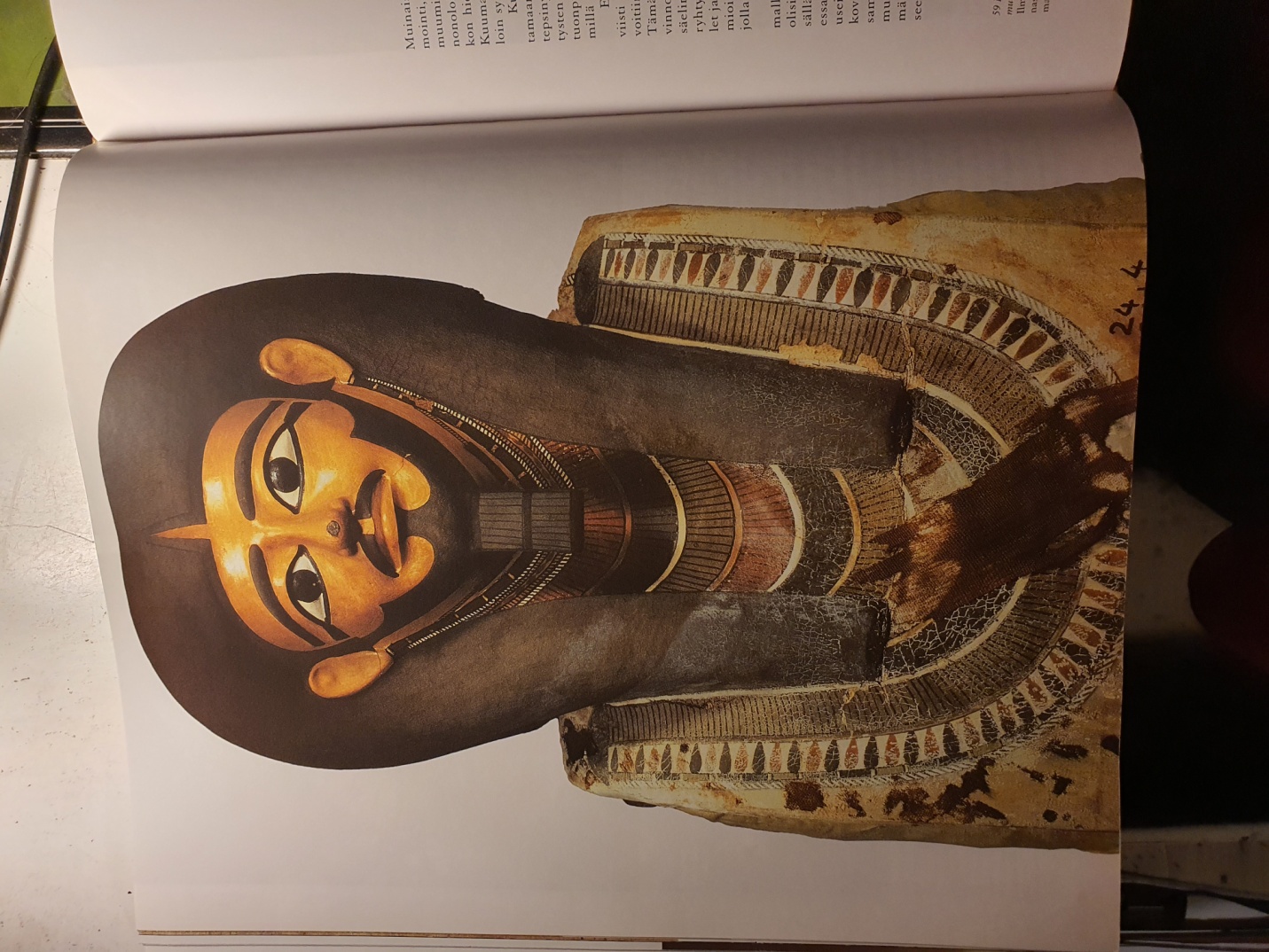 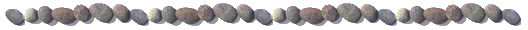 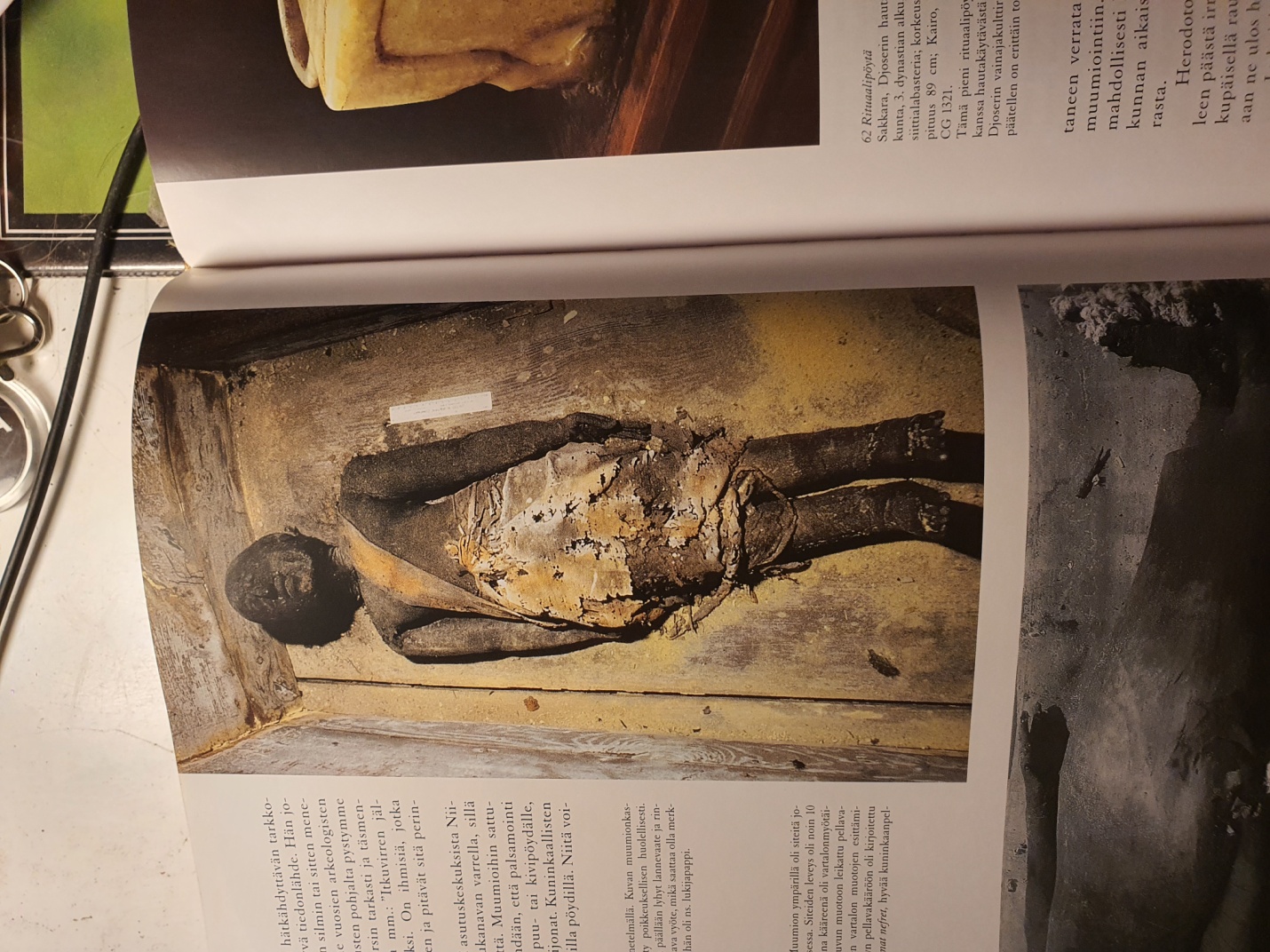 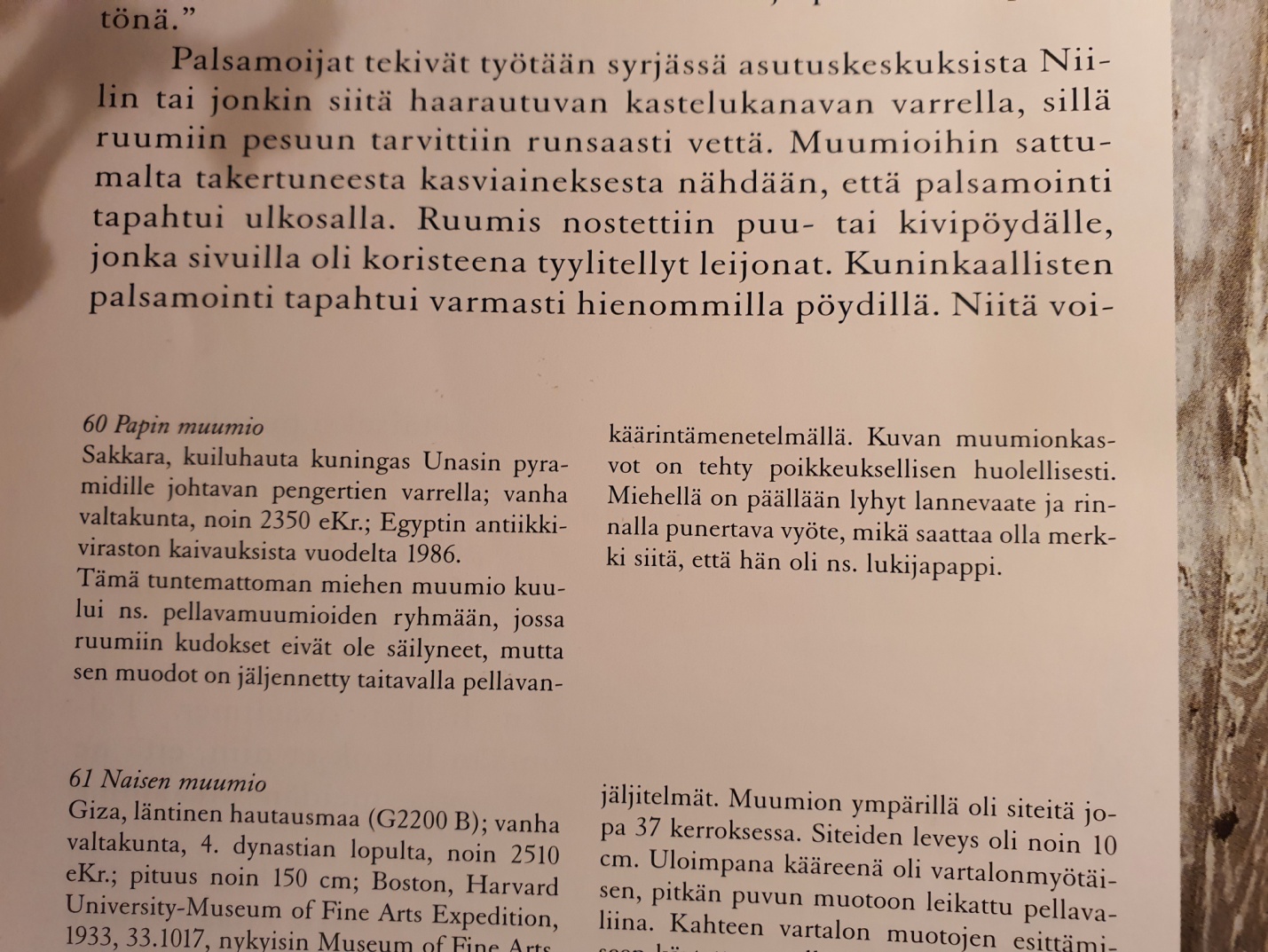 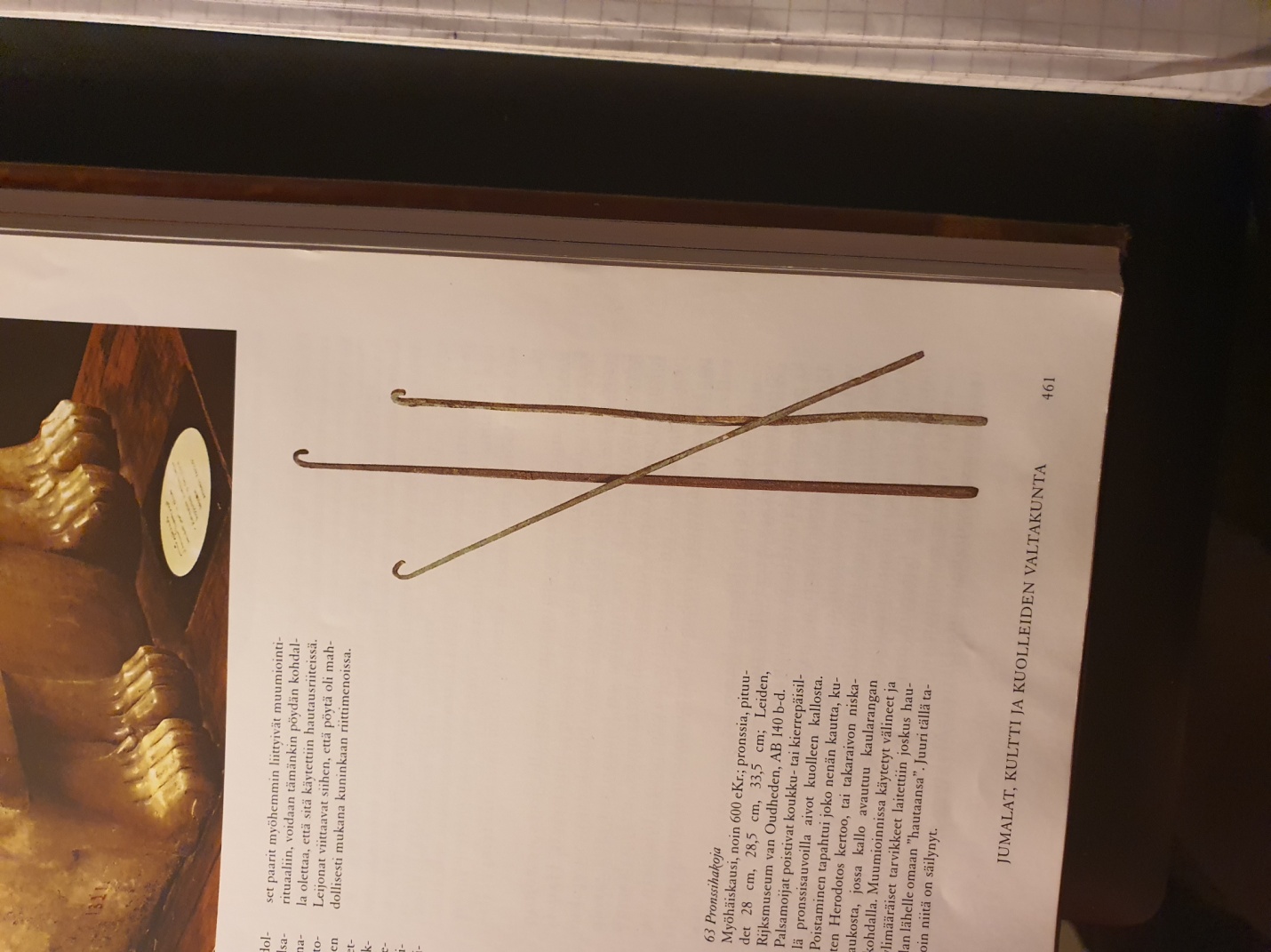 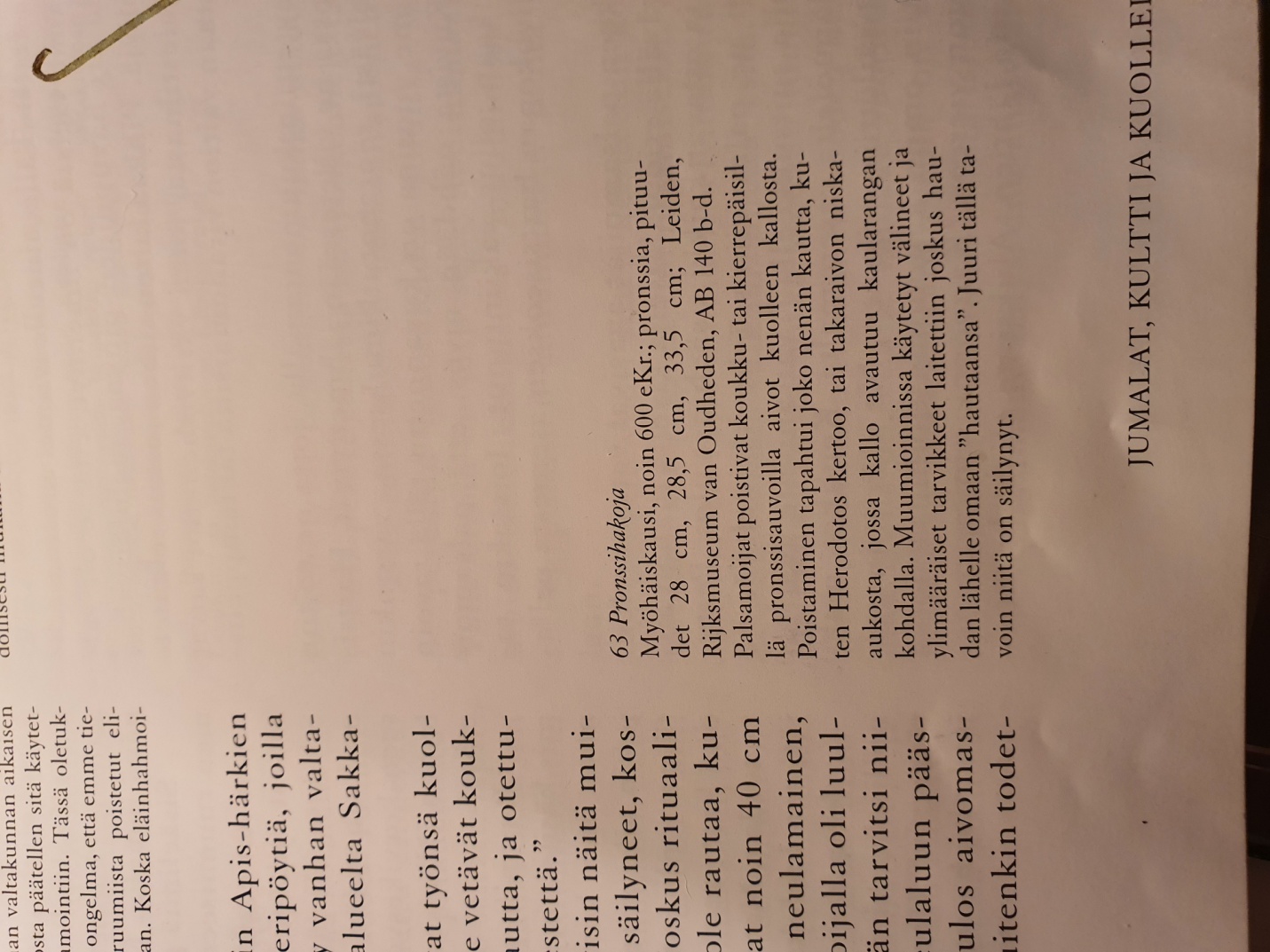 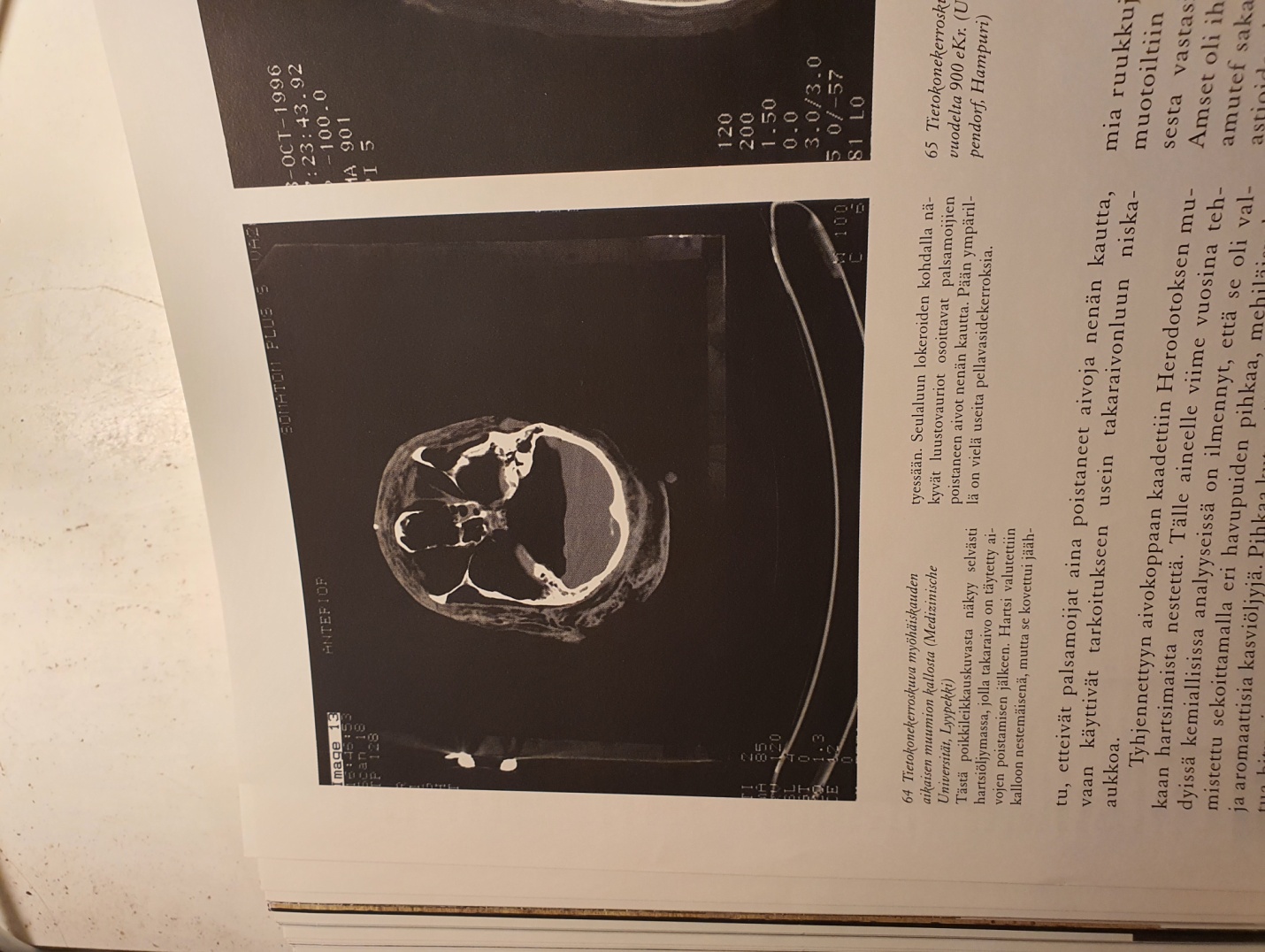 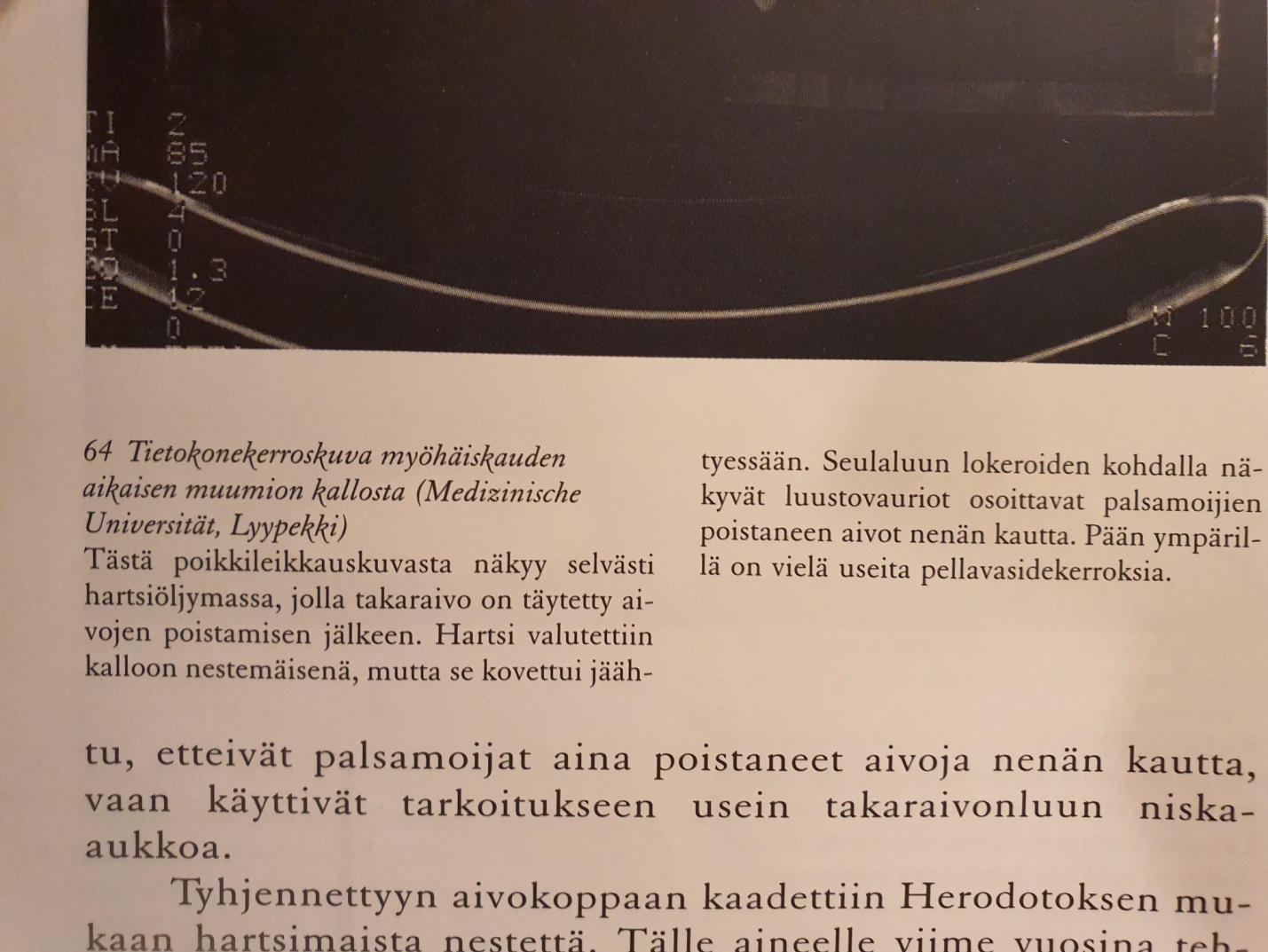 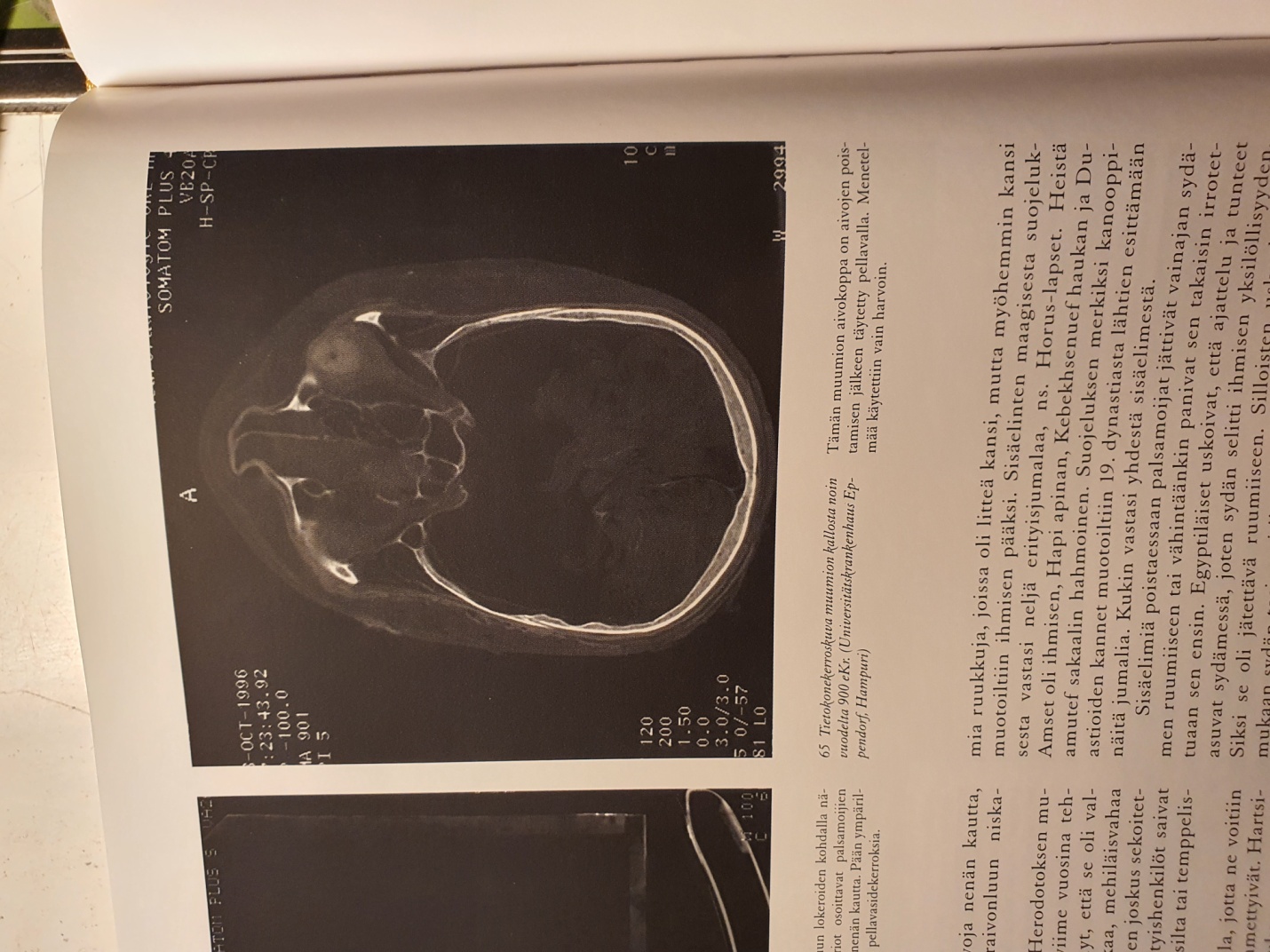 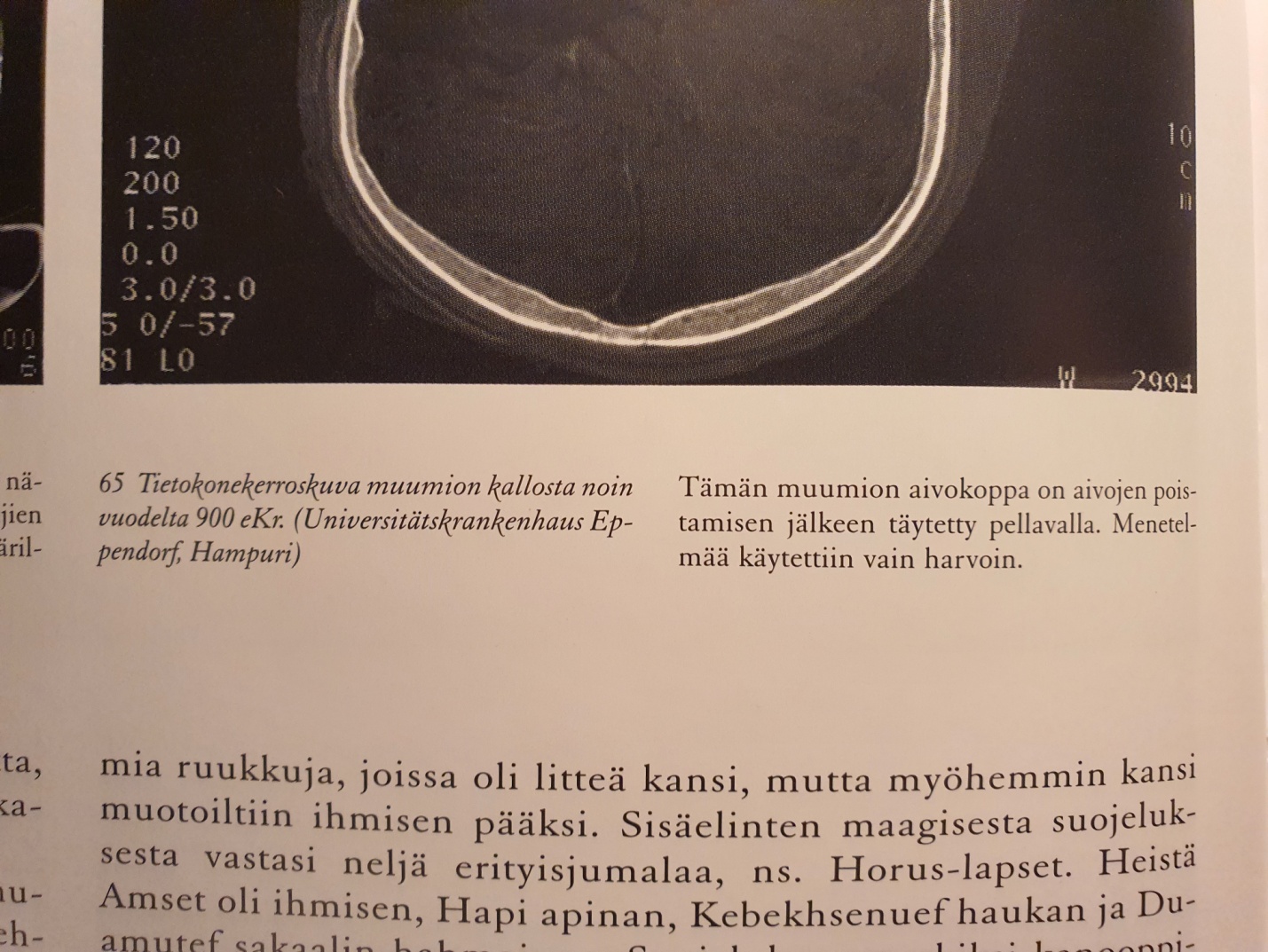 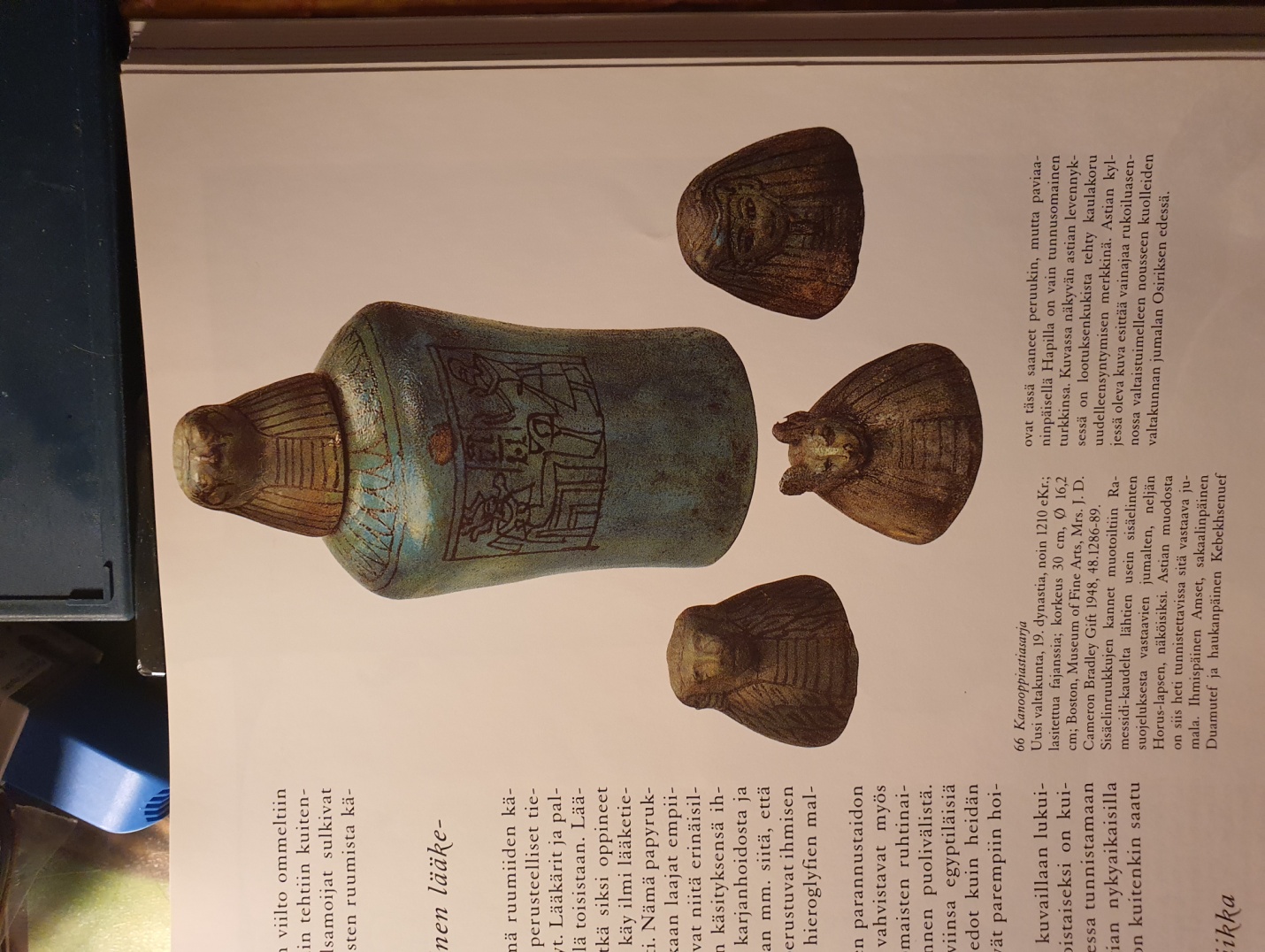 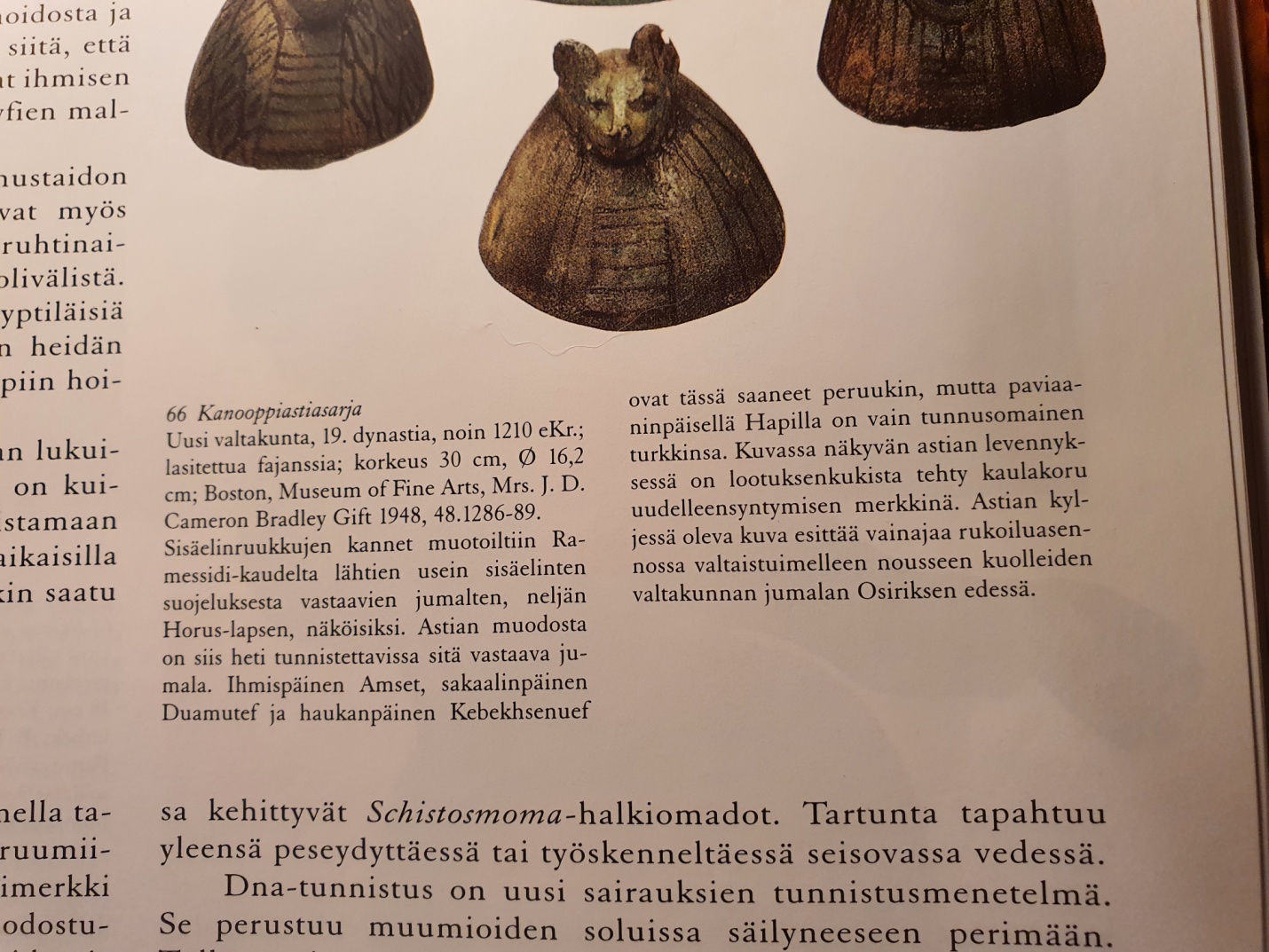 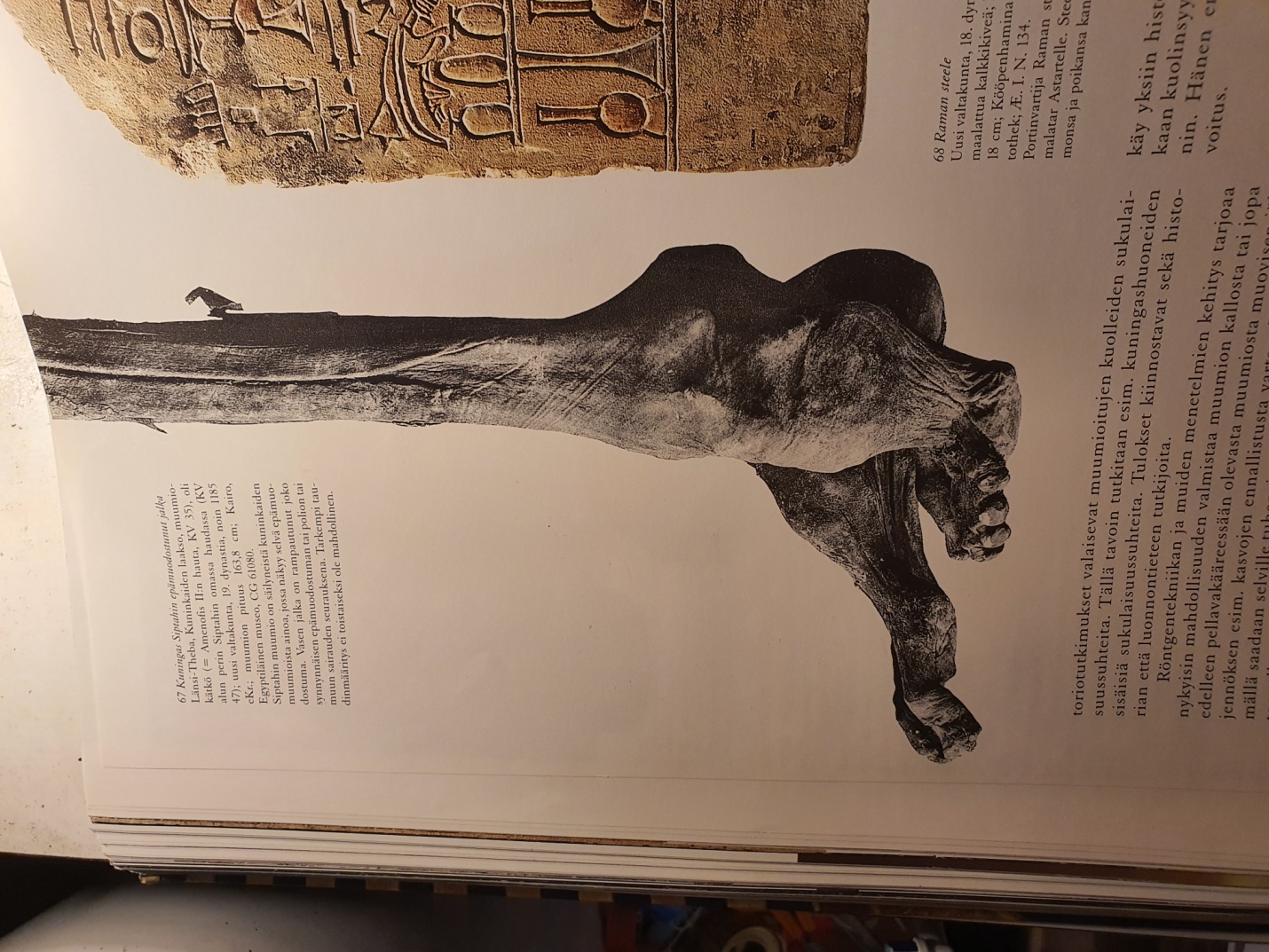 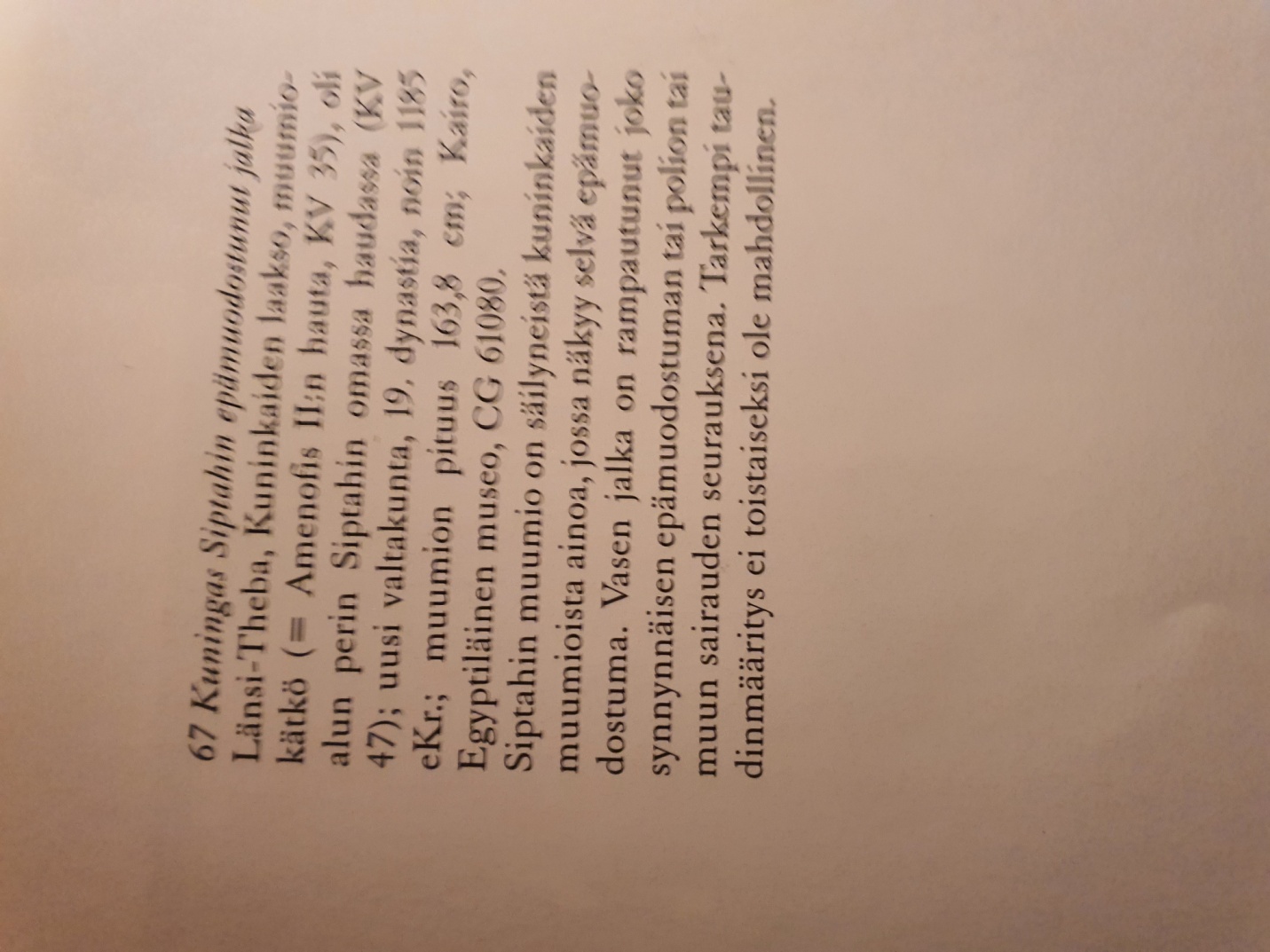 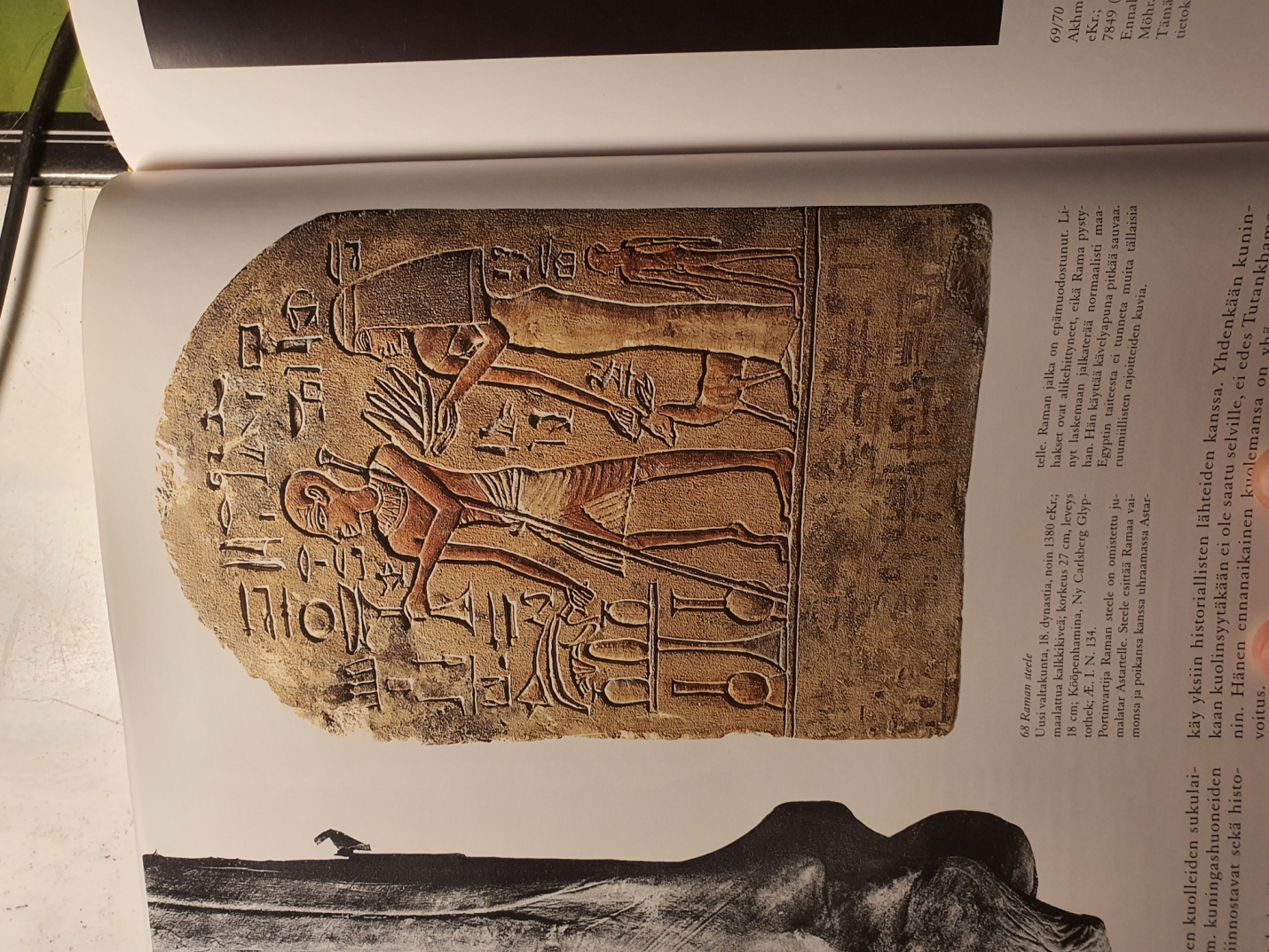 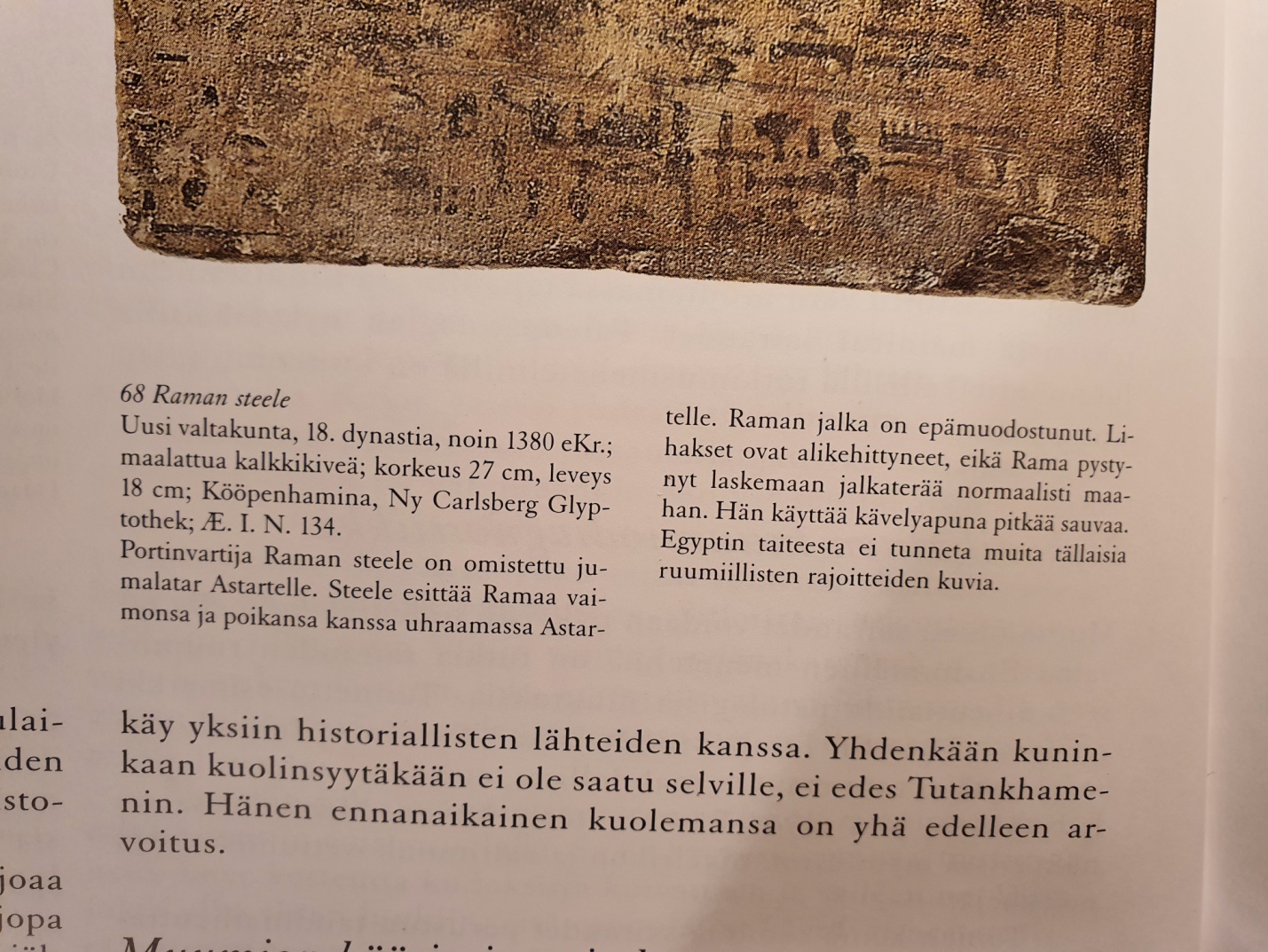 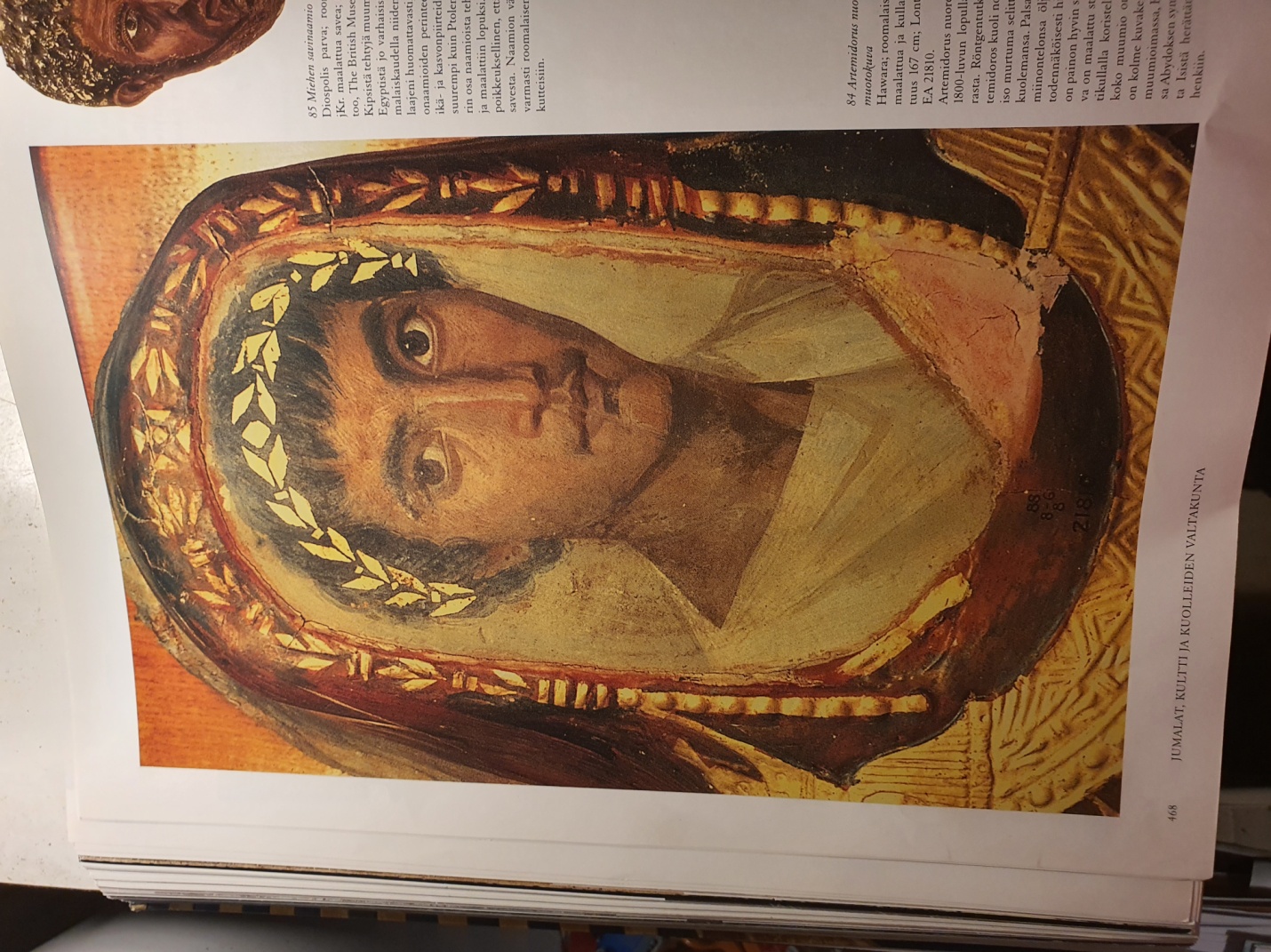 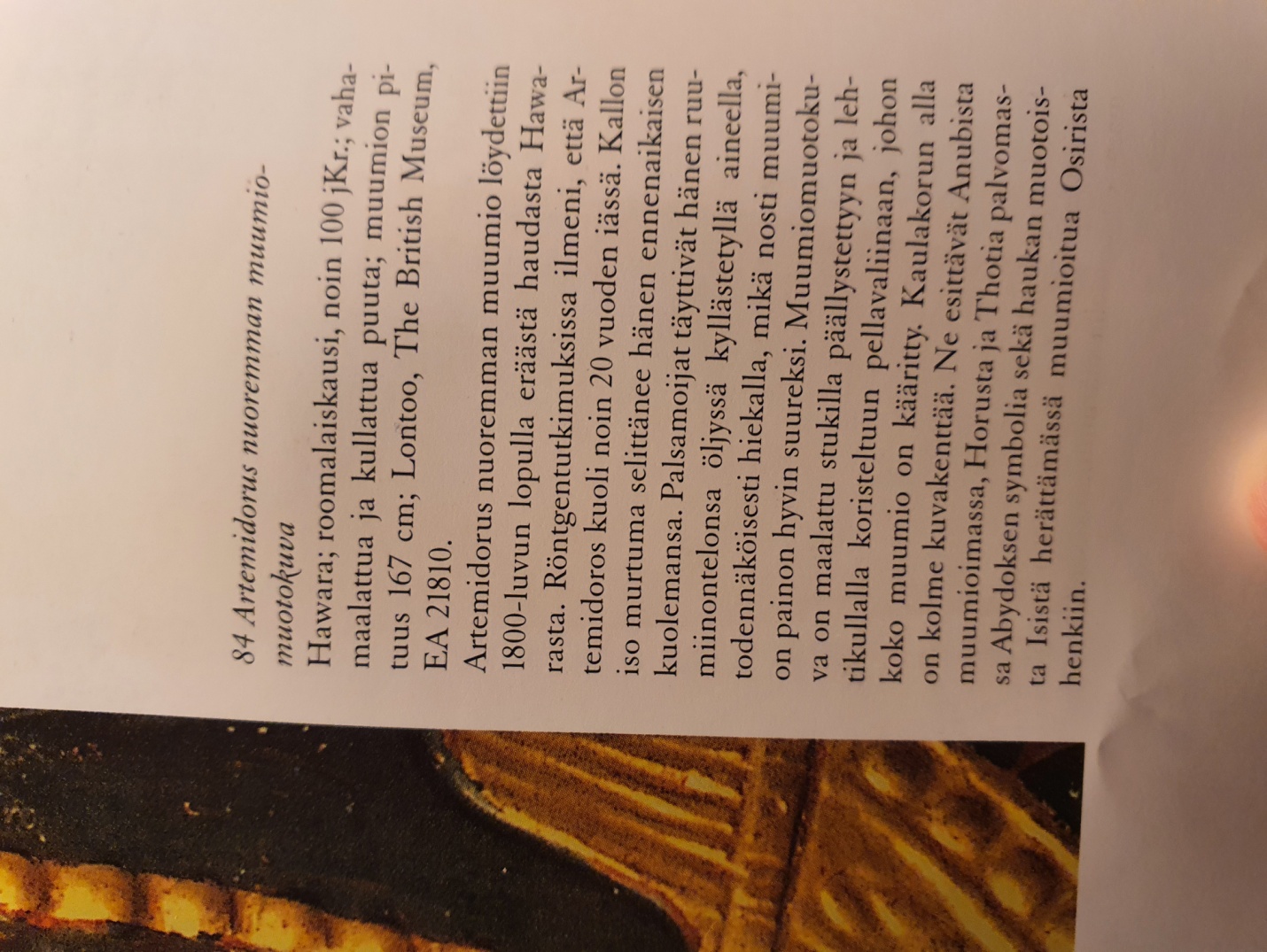 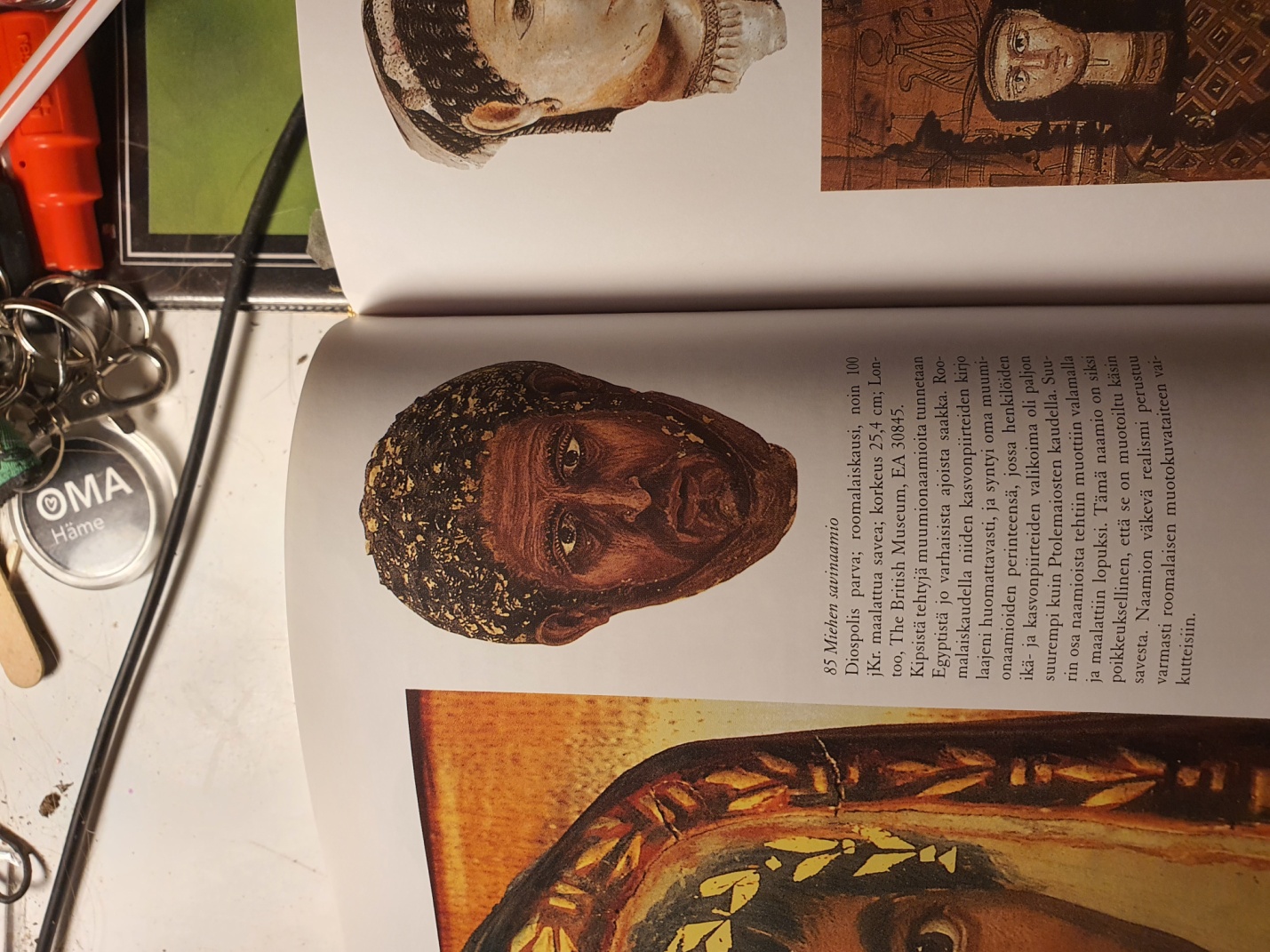 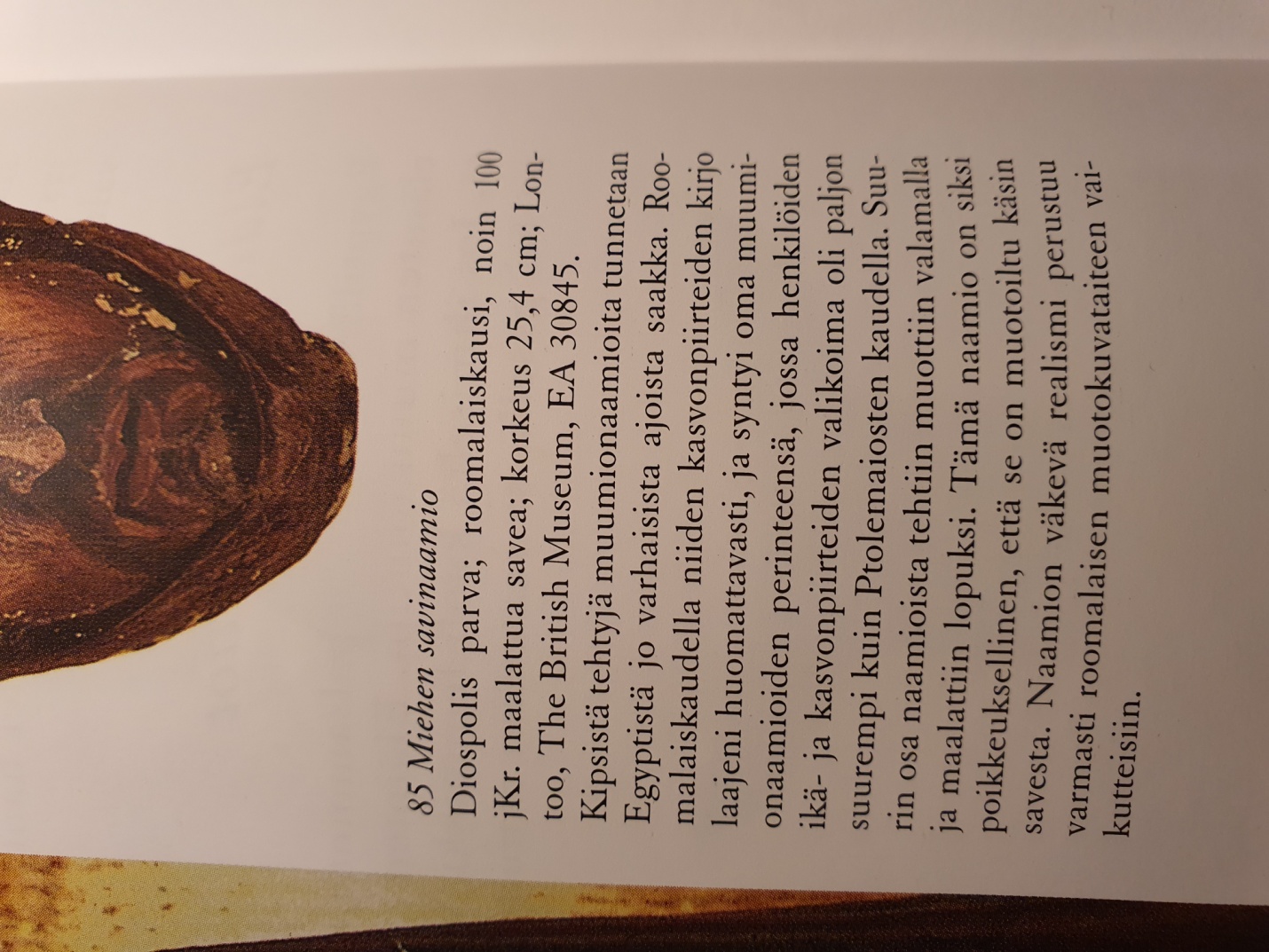 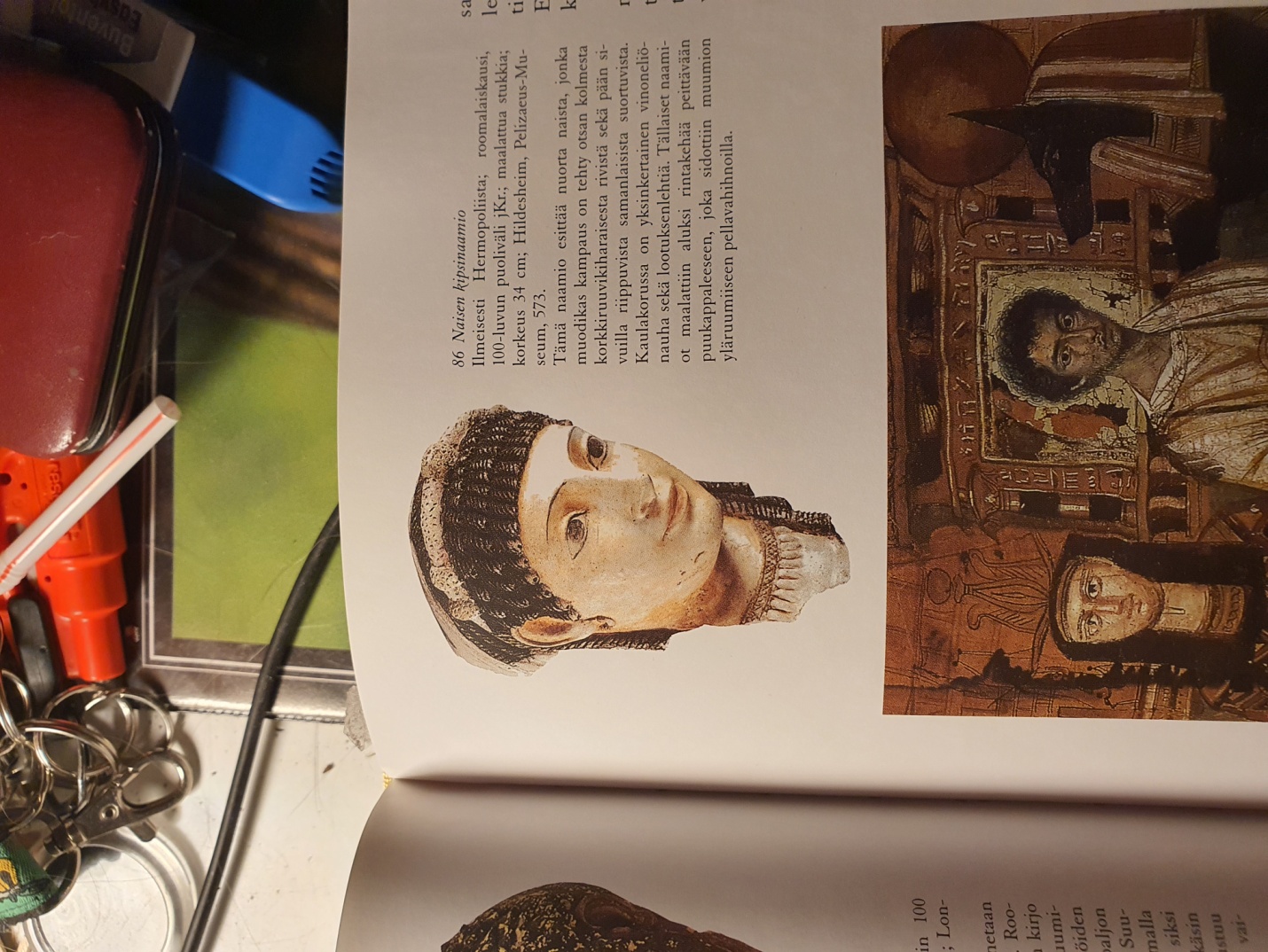 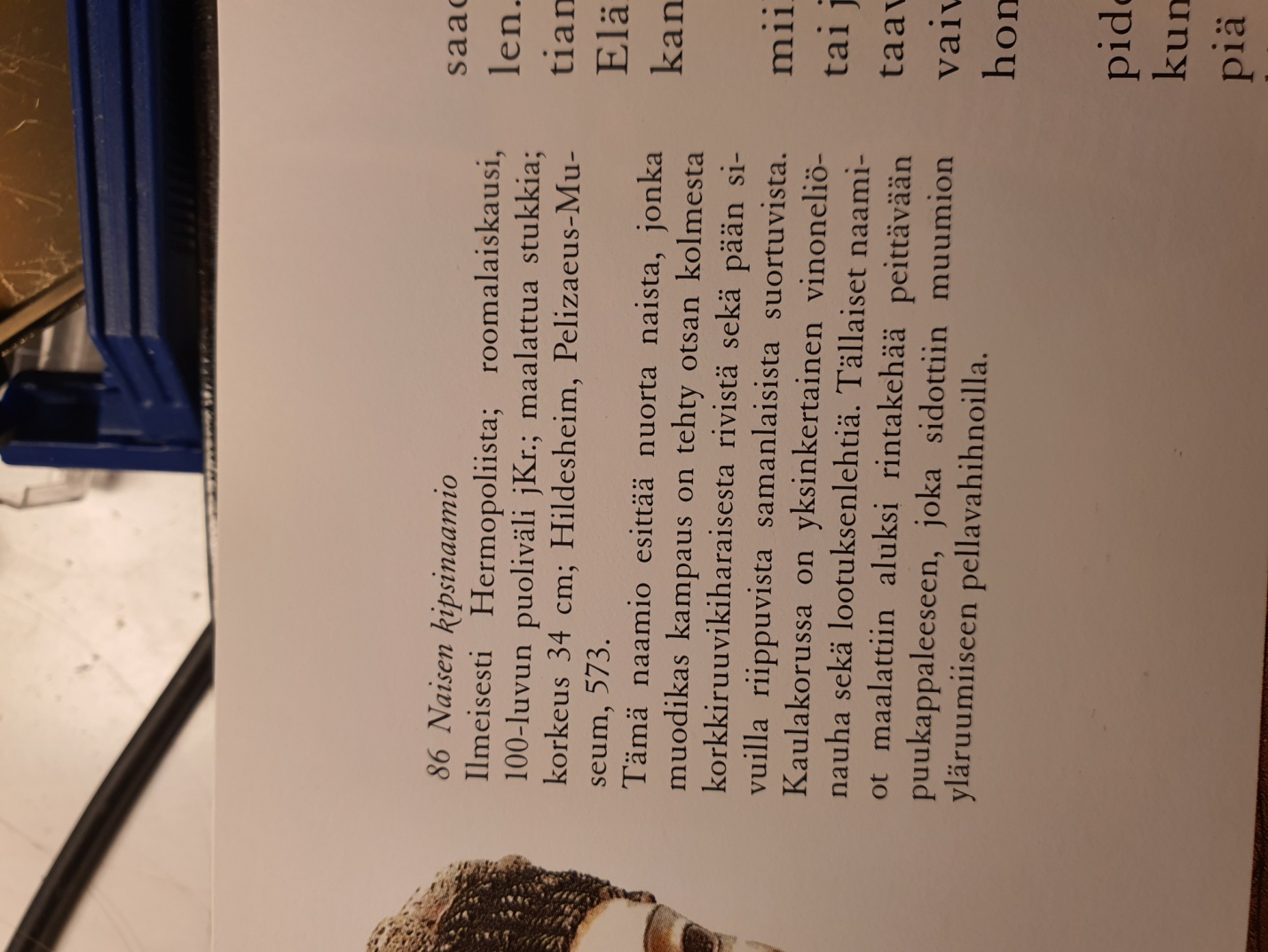 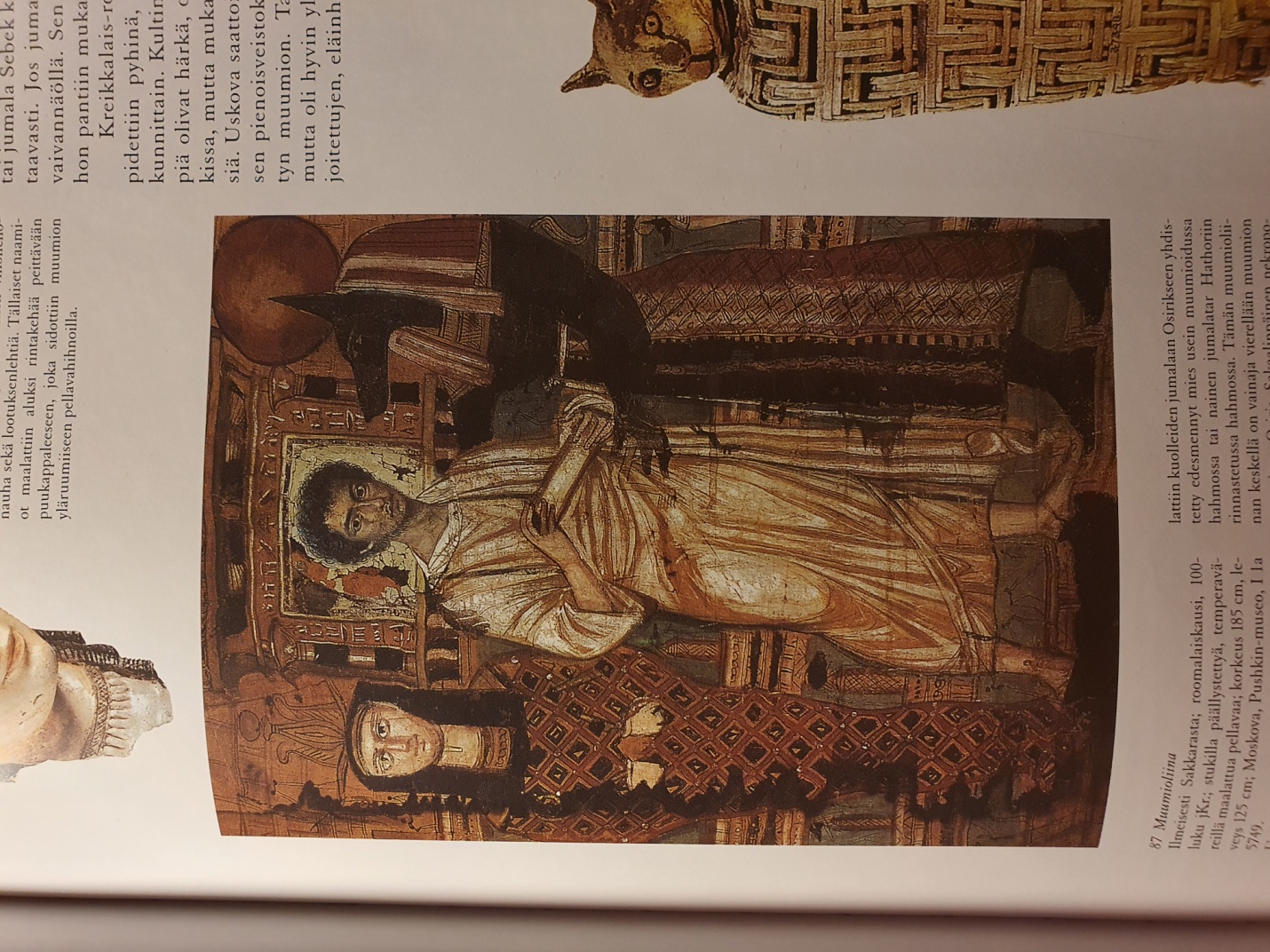 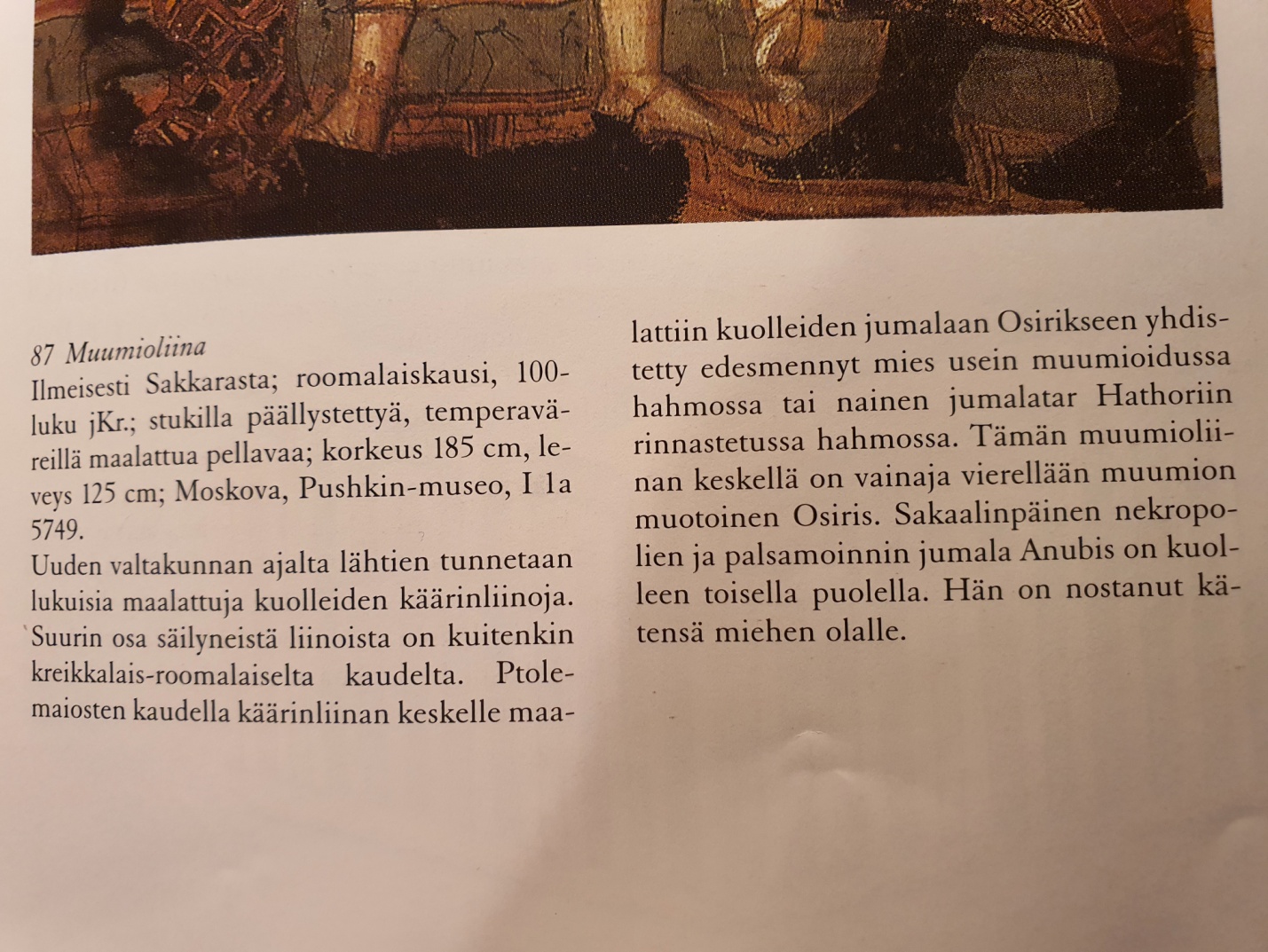 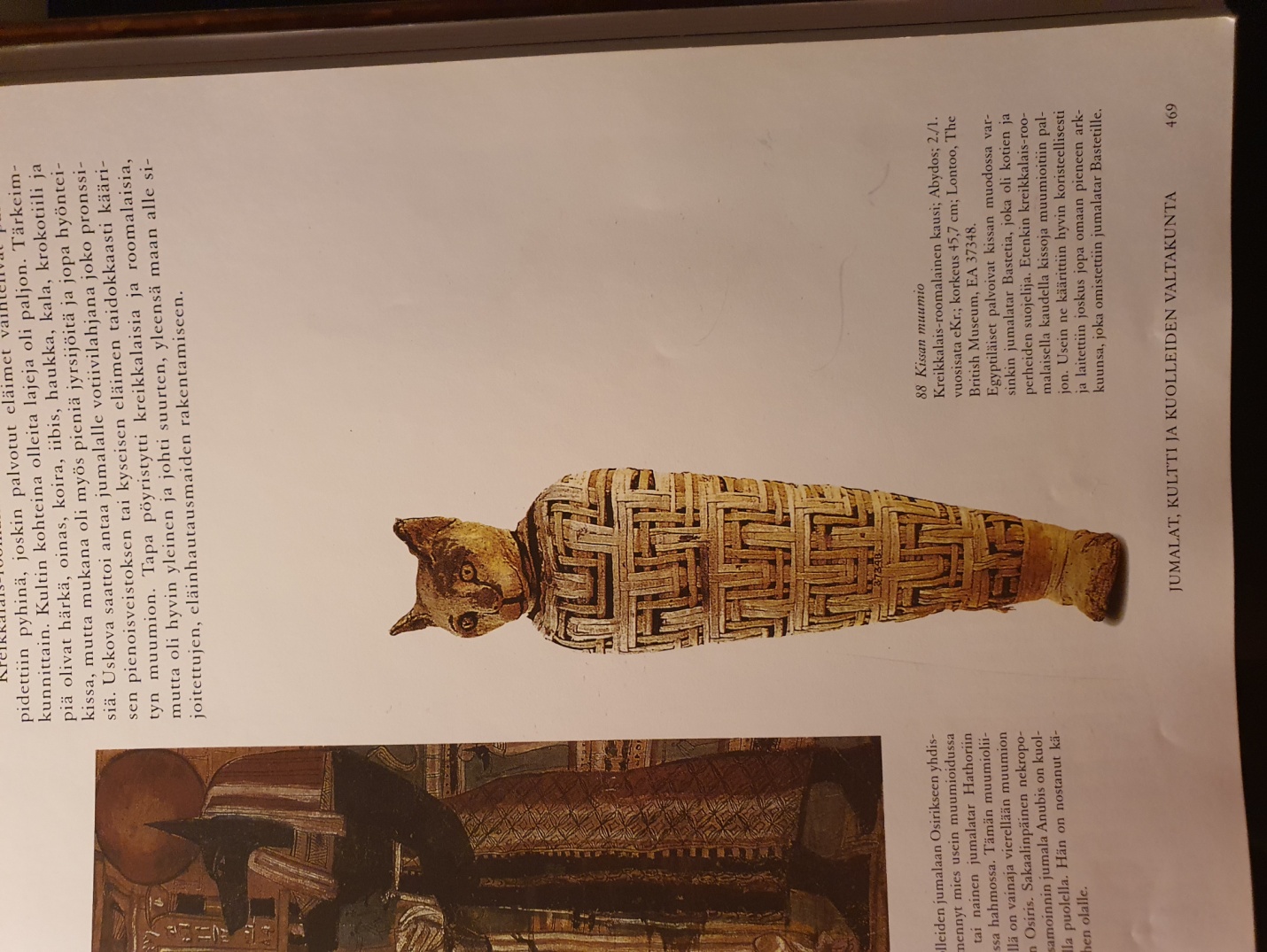 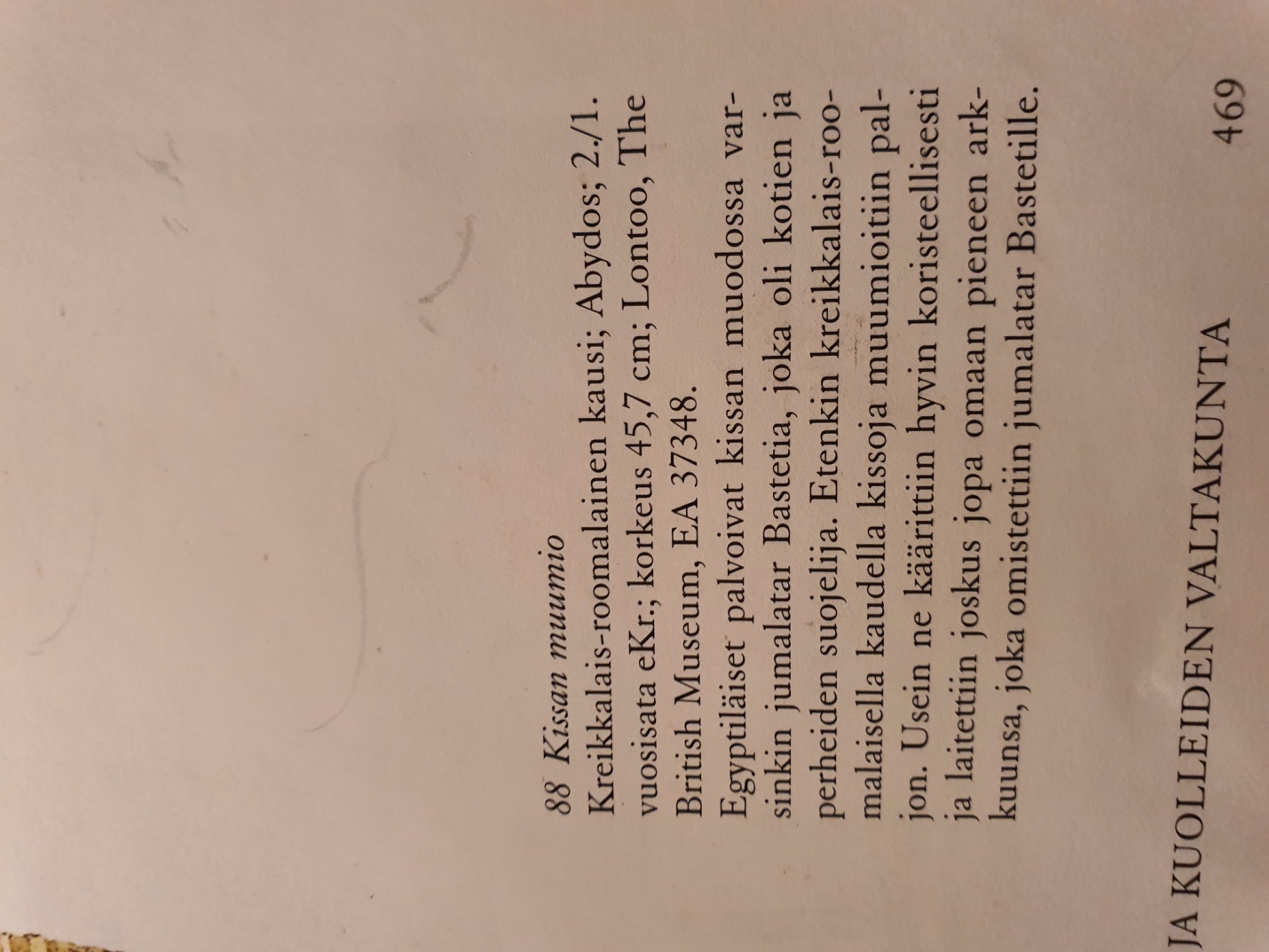 